Okeanos Explorer ROV Dive SummaryPlease direct inquiries to:NOAA Office of Ocean Exploration & Research
1315 East-West Highway (SSMC3 10th Floor)
Silver Spring, MD 20910
(301) 734-1014Dive InformationDive InformationDive InformationDive InformationDive InformationDive InformationDive MapDive Map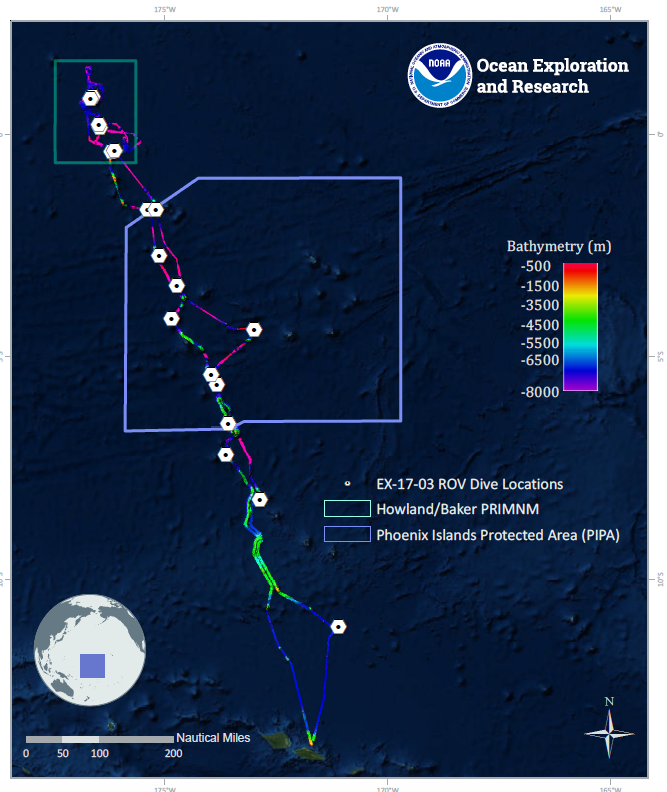 Site NameSite NamePao PaoPao PaoPao PaoPao PaoExpedition Coordinator(s)Expedition Coordinator(s)Brian RC Kennedy, Nick PawlenkoBrian RC Kennedy, Nick PawlenkoBrian RC Kennedy, Nick PawlenkoBrian RC Kennedy, Nick PawlenkoROV Lead(s)ROV Lead(s)Karl McLetchieKarl McLetchieKarl McLetchieKarl McLetchieScience Team Lead(s)Science Team Lead(s)Amanda Demopoulos and Steven AuscavitchAmanda Demopoulos and Steven AuscavitchAmanda Demopoulos and Steven AuscavitchAmanda Demopoulos and Steven AuscavitchGeneral Area DescriptorGeneral Area DescriptorTokelau Seamount Chain inside the Tokelau EEZTokelau Seamount Chain inside the Tokelau EEZTokelau Seamount Chain inside the Tokelau EEZTokelau Seamount Chain inside the Tokelau EEZROV Dive NameROV Dive NameROV Dive NameROV Dive NameROV Dive NameROV Dive NameCruiseCruiseEX-17-03EX-17-03EX-17-03EX-17-03LegLeg0000Dive NumberDive Number02020202Equipment DeployedEquipment DeployedEquipment DeployedEquipment DeployedEquipment DeployedEquipment DeployedROVROVDeep Discoverer (D2)Deep Discoverer (D2)Deep Discoverer (D2)Deep Discoverer (D2)Camera PlatformCamera PlatformSeiriosSeiriosSeiriosSeiriosROV MeasurementsROV Measurements CTD CTD Depth AltitudeROV MeasurementsROV Measurements Scanning Sonar Scanning Sonar USBL Position HeadingROV MeasurementsROV Measurements Pitch Pitch Roll HD Camera 1ROV MeasurementsROV Measurements HD Camera 2 HD Camera 2 Low Res Cam 1 Low Res Cam 2ROV MeasurementsROV Measurements Low Res Cam 3 Low Res Cam 3 Low Res Cam 4 Low Res Cam 5Equipment MalfunctionsEquipment MalfunctionsROV Dive Summary
(from processed ROV data)ROV Dive Summary
(from processed ROV data)	  Dive Summary:	EX1703_DIVE02^^^^^^^^^^^^^^^^^^^^^^^^^^^^^^^^^^^^^^^^^^^^^^^^^^^In Water:		 2017-03-09T18:22:32.689000			 07°, 11.473' S ; 173°, 38.202' WOut Water:		 2017-03-10T02:34:26.183000			 07°, 11.747' S ; 173°, 38.068' WOff Bottom:		 2017-03-10T02:22:16.531000			 07°, 11.763' S ; 173°, 38.058' WOn Bottom:		 2017-03-09T19:06:30.122000			 07°, 11.405' S ; 173°, 38.085' WDive duration:		 8:11:53Bottom Time:		 7:15:46Max. depth: 		  535.6 m	  Dive Summary:	EX1703_DIVE02^^^^^^^^^^^^^^^^^^^^^^^^^^^^^^^^^^^^^^^^^^^^^^^^^^^In Water:		 2017-03-09T18:22:32.689000			 07°, 11.473' S ; 173°, 38.202' WOut Water:		 2017-03-10T02:34:26.183000			 07°, 11.747' S ; 173°, 38.068' WOff Bottom:		 2017-03-10T02:22:16.531000			 07°, 11.763' S ; 173°, 38.058' WOn Bottom:		 2017-03-09T19:06:30.122000			 07°, 11.405' S ; 173°, 38.085' WDive duration:		 8:11:53Bottom Time:		 7:15:46Max. depth: 		  535.6 m	  Dive Summary:	EX1703_DIVE02^^^^^^^^^^^^^^^^^^^^^^^^^^^^^^^^^^^^^^^^^^^^^^^^^^^In Water:		 2017-03-09T18:22:32.689000			 07°, 11.473' S ; 173°, 38.202' WOut Water:		 2017-03-10T02:34:26.183000			 07°, 11.747' S ; 173°, 38.068' WOff Bottom:		 2017-03-10T02:22:16.531000			 07°, 11.763' S ; 173°, 38.058' WOn Bottom:		 2017-03-09T19:06:30.122000			 07°, 11.405' S ; 173°, 38.085' WDive duration:		 8:11:53Bottom Time:		 7:15:46Max. depth: 		  535.6 m	  Dive Summary:	EX1703_DIVE02^^^^^^^^^^^^^^^^^^^^^^^^^^^^^^^^^^^^^^^^^^^^^^^^^^^In Water:		 2017-03-09T18:22:32.689000			 07°, 11.473' S ; 173°, 38.202' WOut Water:		 2017-03-10T02:34:26.183000			 07°, 11.747' S ; 173°, 38.068' WOff Bottom:		 2017-03-10T02:22:16.531000			 07°, 11.763' S ; 173°, 38.058' WOn Bottom:		 2017-03-09T19:06:30.122000			 07°, 11.405' S ; 173°, 38.085' WDive duration:		 8:11:53Bottom Time:		 7:15:46Max. depth: 		  535.6 mSpecial NotesSpecial NotesScientists Involved(please provide name, location, affiliation, email)Scientists Involved(please provide name, location, affiliation, email)Purpose of the DivePurpose of the DiveThe goal of this dive is to acquire baseline information on deep sea habitats, seafloor geology, and biological communities at Pao Pao Seamount in the Tokelau Seamount Chain. This feature has a summit depth of 300m, with the base at almost 6000 m. The seamount has had some rock dredging, but as far as is known, there has been no dedicated biological survey or sampling.The goal of this dive is to acquire baseline information on deep sea habitats, seafloor geology, and biological communities at Pao Pao Seamount in the Tokelau Seamount Chain. This feature has a summit depth of 300m, with the base at almost 6000 m. The seamount has had some rock dredging, but as far as is known, there has been no dedicated biological survey or sampling.The goal of this dive is to acquire baseline information on deep sea habitats, seafloor geology, and biological communities at Pao Pao Seamount in the Tokelau Seamount Chain. This feature has a summit depth of 300m, with the base at almost 6000 m. The seamount has had some rock dredging, but as far as is known, there has been no dedicated biological survey or sampling.The goal of this dive is to acquire baseline information on deep sea habitats, seafloor geology, and biological communities at Pao Pao Seamount in the Tokelau Seamount Chain. This feature has a summit depth of 300m, with the base at almost 6000 m. The seamount has had some rock dredging, but as far as is known, there has been no dedicated biological survey or sampling.Description of the DiveDescription of the DiveToday’s dive on Pao Pao Seamount revealed exciting insights into the fish and invertebrate communities within the Tokelau seamount chain. The dive started at ~ 544 m, heading SW up a steep slope along the NE side of the seamount. The substrate was composed of exposed hard rock with some areas of thick sediment drape. Numerous pteropod shells were found within the sediments. As we headed upslope, there were several species of fish, including epigonids, scorpaenids, 2 types of sharks [Hexanchus sp. and Echinorhinus cookei], spike fish (triacanthodids), green spotted duck fish (Chrionema chryseres), groppo (Grammotonotus), zeniontids, boar fish (Antigonia sp.), Randall’s snapper (Randallichthys filamentosus), and unknown black and white-striped fish. The slope was populated with several coral species, including scleractinians (Enallopsammia?, Madrepora, cup corals), octocorals (plexaurids, isidids, primnoids, acanthogorgiids, stoloniferans) and antipatharians (Stichopathes sp. and cf. Dendropathes). Polyps of the bamboo whip (Cladarisis sp.?) were loaded with eggs, located throughout the colony. There were several large plexaurid and primnoid colonies that were covered with various associates and we collected a piece of each one for analysis. In addition, a large Madrepora bush-shaped colony was observed attached to a dead “black” coral skeleton. The dead skeleton’s age was estimated at 1200 years old, based on the 10 cm diameter of the base. Other invertebrates observed included seastars (cf. Lophaster, goniasterids), sponges (demospongiae [Corallistes?, large barrel form], chirostylids, and crinoids (both comatulids and stalked forms). When we reached WP2, we headed up a gradual slope to the summit, which corresponded to a dramatic change in the substrate type and fauna encountered. The steep rock ledges and sedimented slope transitioned to a relatively flat carbonate pavement, interspersed with pits and caves filled with sediments. Patches of several individual sea stars (Tremaster mirabilis), Swiftia (plexaurid) colonies, and pencil urchins (cidaroids) characterized the transition area. A pencil urchin was observed feeding on a Narella? octocoral, and several Narella? colonies had visible bare skeleton on the branches, indicating recent predation. We collected some Narella? tissue with associates for identification. We noted several hermit crabs with gastropod shell homes, but also observed one with an anemone house. Multiple large and small boarfish (Antigonia sp.) were associated with the pits and depressions. The current was notably stronger in this zone, thus, these fish maybe using the pits as refuges from the swift currents.  Other fish encountered on the way to the summit included 8 barred grouper (Hyporthodus octofasciatus), deep-water snappers (Etelis sp., Pristipomoides sp.), amberjack (Seriola dumerili), deep-water sting ray, yellow eels (Myrocongridae?), Pontinus sp. (scorpionfish), groppo (Grammatonotus sp.), hogfish/wrasses (Polylepion russelli), and left-eye flounder (Bothidae). The 8 barred groupers, amberjacks, and snappers represent important commercial fishes for the region.  In addition to the multiple fish species, we saw some different invertebrates at the summit, including an octopus, quill worms, brachiopods, and yellow scleractinians (Eguchipsammia?). At the summit, we saw some fishing line, which represented the first trash observed on the dives thus far. Throughout the dive, there was an obvious lack of precious corals present, in contrast to previous CAPSTONE dives within NW Hawaiian Islands.Today’s dive on Pao Pao Seamount revealed exciting insights into the fish and invertebrate communities within the Tokelau seamount chain. The dive started at ~ 544 m, heading SW up a steep slope along the NE side of the seamount. The substrate was composed of exposed hard rock with some areas of thick sediment drape. Numerous pteropod shells were found within the sediments. As we headed upslope, there were several species of fish, including epigonids, scorpaenids, 2 types of sharks [Hexanchus sp. and Echinorhinus cookei], spike fish (triacanthodids), green spotted duck fish (Chrionema chryseres), groppo (Grammotonotus), zeniontids, boar fish (Antigonia sp.), Randall’s snapper (Randallichthys filamentosus), and unknown black and white-striped fish. The slope was populated with several coral species, including scleractinians (Enallopsammia?, Madrepora, cup corals), octocorals (plexaurids, isidids, primnoids, acanthogorgiids, stoloniferans) and antipatharians (Stichopathes sp. and cf. Dendropathes). Polyps of the bamboo whip (Cladarisis sp.?) were loaded with eggs, located throughout the colony. There were several large plexaurid and primnoid colonies that were covered with various associates and we collected a piece of each one for analysis. In addition, a large Madrepora bush-shaped colony was observed attached to a dead “black” coral skeleton. The dead skeleton’s age was estimated at 1200 years old, based on the 10 cm diameter of the base. Other invertebrates observed included seastars (cf. Lophaster, goniasterids), sponges (demospongiae [Corallistes?, large barrel form], chirostylids, and crinoids (both comatulids and stalked forms). When we reached WP2, we headed up a gradual slope to the summit, which corresponded to a dramatic change in the substrate type and fauna encountered. The steep rock ledges and sedimented slope transitioned to a relatively flat carbonate pavement, interspersed with pits and caves filled with sediments. Patches of several individual sea stars (Tremaster mirabilis), Swiftia (plexaurid) colonies, and pencil urchins (cidaroids) characterized the transition area. A pencil urchin was observed feeding on a Narella? octocoral, and several Narella? colonies had visible bare skeleton on the branches, indicating recent predation. We collected some Narella? tissue with associates for identification. We noted several hermit crabs with gastropod shell homes, but also observed one with an anemone house. Multiple large and small boarfish (Antigonia sp.) were associated with the pits and depressions. The current was notably stronger in this zone, thus, these fish maybe using the pits as refuges from the swift currents.  Other fish encountered on the way to the summit included 8 barred grouper (Hyporthodus octofasciatus), deep-water snappers (Etelis sp., Pristipomoides sp.), amberjack (Seriola dumerili), deep-water sting ray, yellow eels (Myrocongridae?), Pontinus sp. (scorpionfish), groppo (Grammatonotus sp.), hogfish/wrasses (Polylepion russelli), and left-eye flounder (Bothidae). The 8 barred groupers, amberjacks, and snappers represent important commercial fishes for the region.  In addition to the multiple fish species, we saw some different invertebrates at the summit, including an octopus, quill worms, brachiopods, and yellow scleractinians (Eguchipsammia?). At the summit, we saw some fishing line, which represented the first trash observed on the dives thus far. Throughout the dive, there was an obvious lack of precious corals present, in contrast to previous CAPSTONE dives within NW Hawaiian Islands.Today’s dive on Pao Pao Seamount revealed exciting insights into the fish and invertebrate communities within the Tokelau seamount chain. The dive started at ~ 544 m, heading SW up a steep slope along the NE side of the seamount. The substrate was composed of exposed hard rock with some areas of thick sediment drape. Numerous pteropod shells were found within the sediments. As we headed upslope, there were several species of fish, including epigonids, scorpaenids, 2 types of sharks [Hexanchus sp. and Echinorhinus cookei], spike fish (triacanthodids), green spotted duck fish (Chrionema chryseres), groppo (Grammotonotus), zeniontids, boar fish (Antigonia sp.), Randall’s snapper (Randallichthys filamentosus), and unknown black and white-striped fish. The slope was populated with several coral species, including scleractinians (Enallopsammia?, Madrepora, cup corals), octocorals (plexaurids, isidids, primnoids, acanthogorgiids, stoloniferans) and antipatharians (Stichopathes sp. and cf. Dendropathes). Polyps of the bamboo whip (Cladarisis sp.?) were loaded with eggs, located throughout the colony. There were several large plexaurid and primnoid colonies that were covered with various associates and we collected a piece of each one for analysis. In addition, a large Madrepora bush-shaped colony was observed attached to a dead “black” coral skeleton. The dead skeleton’s age was estimated at 1200 years old, based on the 10 cm diameter of the base. Other invertebrates observed included seastars (cf. Lophaster, goniasterids), sponges (demospongiae [Corallistes?, large barrel form], chirostylids, and crinoids (both comatulids and stalked forms). When we reached WP2, we headed up a gradual slope to the summit, which corresponded to a dramatic change in the substrate type and fauna encountered. The steep rock ledges and sedimented slope transitioned to a relatively flat carbonate pavement, interspersed with pits and caves filled with sediments. Patches of several individual sea stars (Tremaster mirabilis), Swiftia (plexaurid) colonies, and pencil urchins (cidaroids) characterized the transition area. A pencil urchin was observed feeding on a Narella? octocoral, and several Narella? colonies had visible bare skeleton on the branches, indicating recent predation. We collected some Narella? tissue with associates for identification. We noted several hermit crabs with gastropod shell homes, but also observed one with an anemone house. Multiple large and small boarfish (Antigonia sp.) were associated with the pits and depressions. The current was notably stronger in this zone, thus, these fish maybe using the pits as refuges from the swift currents.  Other fish encountered on the way to the summit included 8 barred grouper (Hyporthodus octofasciatus), deep-water snappers (Etelis sp., Pristipomoides sp.), amberjack (Seriola dumerili), deep-water sting ray, yellow eels (Myrocongridae?), Pontinus sp. (scorpionfish), groppo (Grammatonotus sp.), hogfish/wrasses (Polylepion russelli), and left-eye flounder (Bothidae). The 8 barred groupers, amberjacks, and snappers represent important commercial fishes for the region.  In addition to the multiple fish species, we saw some different invertebrates at the summit, including an octopus, quill worms, brachiopods, and yellow scleractinians (Eguchipsammia?). At the summit, we saw some fishing line, which represented the first trash observed on the dives thus far. Throughout the dive, there was an obvious lack of precious corals present, in contrast to previous CAPSTONE dives within NW Hawaiian Islands.Today’s dive on Pao Pao Seamount revealed exciting insights into the fish and invertebrate communities within the Tokelau seamount chain. The dive started at ~ 544 m, heading SW up a steep slope along the NE side of the seamount. The substrate was composed of exposed hard rock with some areas of thick sediment drape. Numerous pteropod shells were found within the sediments. As we headed upslope, there were several species of fish, including epigonids, scorpaenids, 2 types of sharks [Hexanchus sp. and Echinorhinus cookei], spike fish (triacanthodids), green spotted duck fish (Chrionema chryseres), groppo (Grammotonotus), zeniontids, boar fish (Antigonia sp.), Randall’s snapper (Randallichthys filamentosus), and unknown black and white-striped fish. The slope was populated with several coral species, including scleractinians (Enallopsammia?, Madrepora, cup corals), octocorals (plexaurids, isidids, primnoids, acanthogorgiids, stoloniferans) and antipatharians (Stichopathes sp. and cf. Dendropathes). Polyps of the bamboo whip (Cladarisis sp.?) were loaded with eggs, located throughout the colony. There were several large plexaurid and primnoid colonies that were covered with various associates and we collected a piece of each one for analysis. In addition, a large Madrepora bush-shaped colony was observed attached to a dead “black” coral skeleton. The dead skeleton’s age was estimated at 1200 years old, based on the 10 cm diameter of the base. Other invertebrates observed included seastars (cf. Lophaster, goniasterids), sponges (demospongiae [Corallistes?, large barrel form], chirostylids, and crinoids (both comatulids and stalked forms). When we reached WP2, we headed up a gradual slope to the summit, which corresponded to a dramatic change in the substrate type and fauna encountered. The steep rock ledges and sedimented slope transitioned to a relatively flat carbonate pavement, interspersed with pits and caves filled with sediments. Patches of several individual sea stars (Tremaster mirabilis), Swiftia (plexaurid) colonies, and pencil urchins (cidaroids) characterized the transition area. A pencil urchin was observed feeding on a Narella? octocoral, and several Narella? colonies had visible bare skeleton on the branches, indicating recent predation. We collected some Narella? tissue with associates for identification. We noted several hermit crabs with gastropod shell homes, but also observed one with an anemone house. Multiple large and small boarfish (Antigonia sp.) were associated with the pits and depressions. The current was notably stronger in this zone, thus, these fish maybe using the pits as refuges from the swift currents.  Other fish encountered on the way to the summit included 8 barred grouper (Hyporthodus octofasciatus), deep-water snappers (Etelis sp., Pristipomoides sp.), amberjack (Seriola dumerili), deep-water sting ray, yellow eels (Myrocongridae?), Pontinus sp. (scorpionfish), groppo (Grammatonotus sp.), hogfish/wrasses (Polylepion russelli), and left-eye flounder (Bothidae). The 8 barred groupers, amberjacks, and snappers represent important commercial fishes for the region.  In addition to the multiple fish species, we saw some different invertebrates at the summit, including an octopus, quill worms, brachiopods, and yellow scleractinians (Eguchipsammia?). At the summit, we saw some fishing line, which represented the first trash observed on the dives thus far. Throughout the dive, there was an obvious lack of precious corals present, in contrast to previous CAPSTONE dives within NW Hawaiian Islands.Overall Map of the ROV Dive AreaOverall Map of the ROV Dive AreaOverall Map of the ROV Dive AreaClose-up Map of Main Dive SiteClose-up Map of Main Dive SiteClose-up Map of Main Dive Site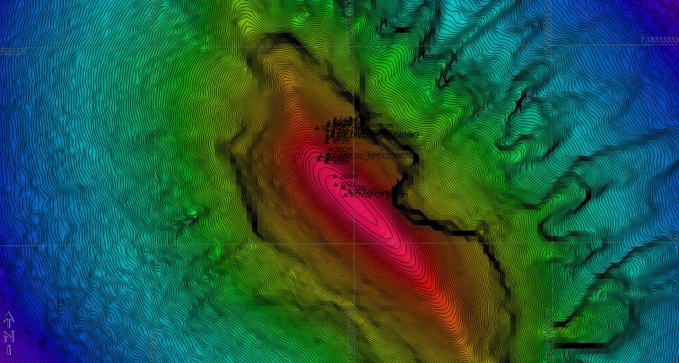 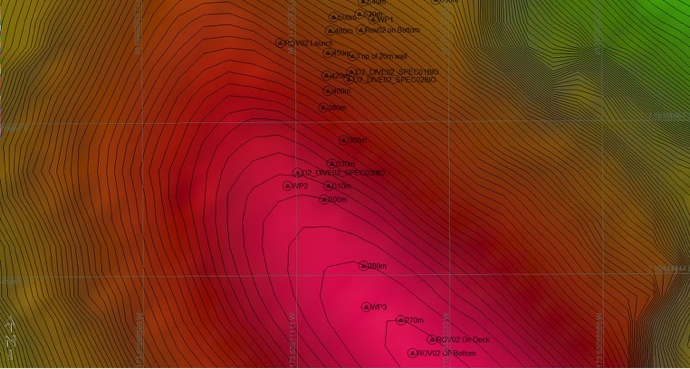 Representative Photos of the DiveRepresentative Photos of the DiveRepresentative Photos of the DiveRepresentative Photos of the DiveRepresentative Photos of the DiveRepresentative Photos of the Dive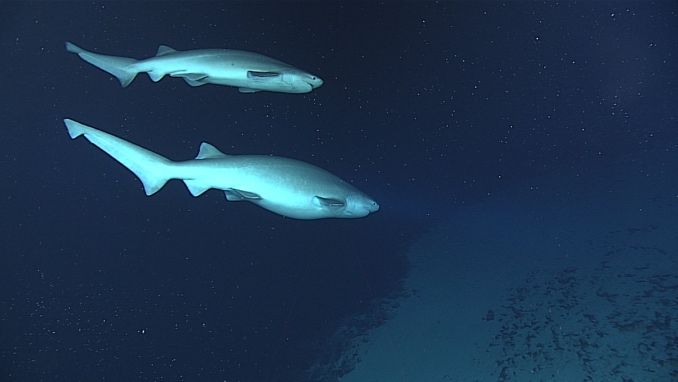 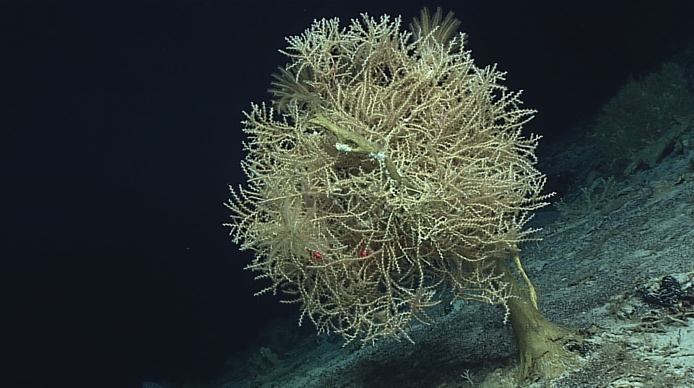 A male and female pair of six gill sharksA male and female pair of six gill sharksA male and female pair of six gill sharkscolony of Madrepora (stony coral) perched on old coral stalkcolony of Madrepora (stony coral) perched on old coral stalkcolony of Madrepora (stony coral) perched on old coral stalkSamples CollectedSamples CollectedSamples CollectedSamples CollectedSamples CollectedSamples CollectedSampleSampleSampleSampleSampleSampleSample IDEX1703_20170309T211255_D2_DIVE02_SPEC01BIOEX1703_20170309T211255_D2_DIVE02_SPEC01BIO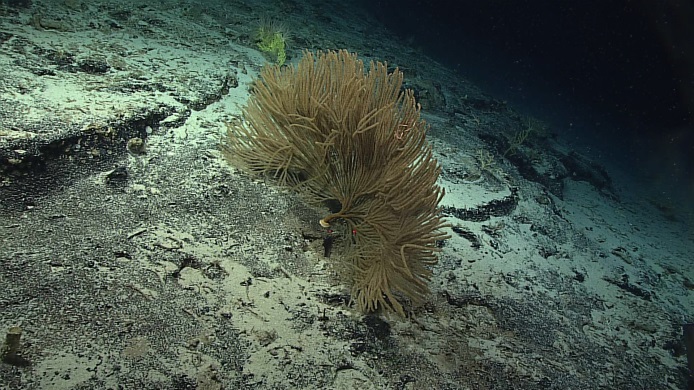 Date (UTC)2017030920170309Time (UTC)21:12:5521:12:55Depth (m)464.3595464.3595Temperature (°C)8.220818.22081Field ID(s)PrimnoidaePrimnoidaeCommentsSampleSampleSampleSampleSampleSampleSample IDEX1703_20170309T215423_D2_DIVE02_SPEC02BIOEX1703_20170309T215423_D2_DIVE02_SPEC02BIO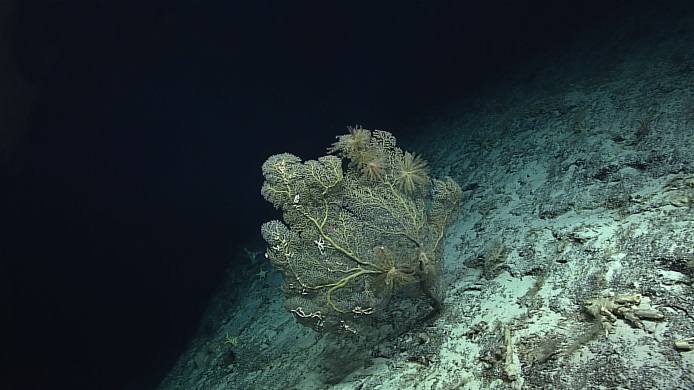 Date (UTC)2017030920170309Time (UTC)21:54:2321:54:23Depth (m)449.2919449.2919Temperature (°C)8.844768.84476Field ID(s)Plexauridae Plexauridae CommentsWith ophiuroidsWith ophiuroidsWith ophiuroidsWith ophiuroidsWith ophiuroidsSampleSampleSampleSampleSampleSampleSample IDEX1703_20170309T233130_D2_DIVE02_SPEC03BIOEX1703_20170309T233130_D2_DIVE02_SPEC03BIO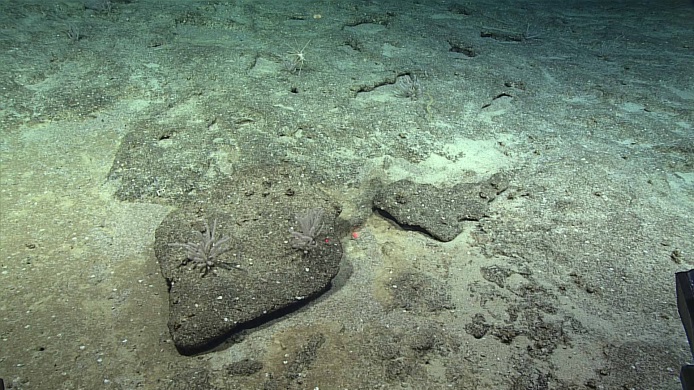 Date (UTC)2017030920170309Time (UTC)23:31:3023:31:30Depth (m)327.0098327.0098Temperature (°C)12.1380112.13801Field ID(s)Narella sp. Narella sp. Comments